О проведении Всероссийских массовых соревнований по спортивному ориентированию «Российский азимут 2019»На основании п.п. 24 п. 2.13 раздела 2  календарного плана спортивно-массовых и оздоровительных мероприятий и соревнований с участием спортсменов и команд города Канска на 2019 год, положения о Всероссийских массовых соревнованиях по спортивному ориентированию «Российский азимут», в целях развития массовой физической культуры и спорта, пропаганды здорового образа жизни, руководствуясь ст. 30, 35 Устава города Канска, ПОСТАНОВЛЯЮ:Отделу физической культуры, спорта и молодежной политики администрации города Канска (Ю.А. Серезитинов), совместно с муниципальным бюджетным учреждением «Спортивная школа по зимним видам спорта имени заслуженного тренера России В.И. Стольникова» (Р.Н. Семенюк) организовать и провести Всероссийские массовые соревнования по спортивному ориентированию «Российский азимут-2019» в Сосновом Бору, 18 мая 2019 года, начало соревнований в 12.00 часов.Утвердить положение о Всероссийских массовых соревнованиях по спортивному ориентированию «Российский азимут-2019» согласно приложению № 1 к настоящему постановлению.Утвердить план мероприятий по подготовке и проведению Всероссийских массовых соревнований по спортивному ориентированию «Российский азимут-2019» согласно приложению № 2 к настоящему постановлению.Управлению образования администрации г. Канска (Т.Ю. Шопенкова) проинформировать обучающихся общеобразовательных организаций и обеспечить участие команд общеобразовательных организаций в Всероссийских массовых соревнованиях по спортивному ориентированию «Российский азимут-2019».Предложить директорам учебных заведений: КГА ПОУ «Канский педагогический колледж» (А.Л. Андреев), КГБ ПОУ Канский технологический колледж (Т.В. Берлинец), КГБ ПОУ «Канский политехнический колледж» (Г.А. Гаврилова), КГБ ПОУ «Канский медицинский техникум» (М.Р. Елизарьева), КГБ ПОУ «Канский библиотечный колледж» (И.В. Колесникова), КГБ ПОУ «Канский техникум отраслевых технологий и сельского хозяйства» (В.Н. Мавлютова), КГБОУ «Канский морской кадетский корпус» (М.Б. Волгин) обеспечить участие команд в Всероссийских массовых соревнованиях по спортивному ориентированию «Российский азимут-2019».Рекомендовать КГБУЗ «Канская межрайонная больница» (А.В. Кудрявцев) организовать медицинское обслуживание Всероссийских массовых соревнований по спортивному ориентированию «Российский азимут-2019».Начальнику Отдела физической культуры, спорта и молодежной политики администрации г. Канска (Ю.А. Серезитинов) уведомить о проведении Всероссийских массовых соревнованиях по спортивному ориентированию «Российский азимут-2019»:- МО МВД России «Канский» (А.В. Бескоровайный) о проведении мероприятий и рекомендовать организовать охрану правопорядка в местах проведения соревнований; - отдел г. Канска управления ФСБ России по Красноярскому краю (И.Н. Тимков) о проведении соревнований;- МКУ «Управление по делам ГО и ЧС администрации г. Канска» (В.И. Орлов) о проведении соревнований- КГБУЗ «Канская межрайонная больница» (А.В. Кудрявцев) о проведении соревнований; - ФГКУ «10 отряд ФПС по Красноярскому краю» (А.В. Кравцов) о проведении соревнований, рекомендовать определить дополнительные мероприятия по реагированию на возможные пожары и ЧС на объектах (территориях), на которых проводятся Всероссийские массовые соревнования по спортивному ориентированию «Российский азимут-2019».Ведущему специалисту Отдела культуры (Н.А. Велищенко) разместить данное постановление на официальном сайте муниципального образования город Канск в сети Интернет.Контроль за исполнением настоящего постановления оставляю за собой.Постановление вступает в силу со дня подписания.Глава города Канска                                                                         А.М. БересневПриложение № 1 к постановлению администрации города Канска от 29.04.2019 г. № 375ПОЛОЖЕНИЕо Всероссийских массовых соревнованиях по спортивному ориентированию"РОССИЙСКИЙ АЗИМУТ- 2019"Цели и задачиВсероссийские массовые соревнования по спортивному ориентированию "Российский Азимут – 2019" (далее соревнования "Российский Азимут – 2019") проводятся с целью:- пропаганды здорового образа жизни среди населения города;- привлечения молодежи и подростков к регулярным занятиям физической культурой и спортом;- увеличения спортивного долголетия среди спортсменов среднего и старшего возраста;- популяризации спортивного ориентирования, как одного из самых массовых и доступных видов спорта.Место и сроки проведенияСоревнования "Российский Азимут – 2019" проводятся 18 мая 2019 г. в Сосновом бору. Начало соревнований в 12.00 часов. Главный судья соревнований – Разумов А.В.Организаторы мероприятия	Права на проведение соревнований "Российский азимут – 2019" принадлежат Минспорту России.	Общее руководство подготовкой и проведением соревнований осуществляет Отдел физической культуры, спорта и молодежной политики администрации города Канска.Непосредственное проведение соревнований возлагается на Муниципальное бюджетное учреждение «Спортивная школа по зимним видам спорта имени заслуженного тренера России В.И. Стольникова» (далее – МБУ СШ им. В.И. Стольникова) и судейскую коллегию.IV. Требования к участникам и условия их допускаК участию в соревнованиях "Российский азимут – 2019" допускаются все жители города без ограничения возраста. Участники соревнований до 17 лет включительно допускаются только при наличии допуска врача, участники в возрасте от 18 лет и старше – при наличии допуска врача или личной подписи в карточке участника, подтверждающей персональную ответственность за свое здоровье.Соревнования проводятся в следующих возрастных категориях:V. ПрограммаСоревнования проводятся с общего старта в каждой возрастной категории по дисциплине – кросс-выбор (25 – 65 минут).18 мая 2019 года:- 10.00-11.30 – регистрация участников (лыжная база МБУ СШ им. В.И. Стольникова, Сосновый бор);- 11.45 - 12.00 – официальная церемония открытия- 12.00 - 13.30 – соревнования в каждой возрастной группе- 13.30 - 14.00 – церемония награждения победителей и призеровVI. Условия подведения итоговОпределение победителей и призёров соревнований "Российский Азимут – 2019» осуществляется в соответствии с действующими правилами соревнований по спортивному ориентированию, утверждёнными Минспортом России. Результаты в каждой возрастной категории определяются в соответствии с порядком прохождения финиша.VII. НаграждениеУчастники, занявшие I - III место в каждой возрастной категории награждаются грамотами и вымпелами.VIII. Условия финансированияФинансирование соревнований осуществляется за счет средств городского бюджета и в соответствии с порядком финансирования и нормами расходов средств на проведение физкультурных мероприятий, включенных в календарный план спортивно-массовых и оздоровительных мероприятий. Отдел ФКСиМП несет финансовые расходы по награждению победителей грамотами и вымпелами.IX. Порядок работы мандатной комиссии и подачи заявокУчастники соревнований представляют в мандатную комиссию следующие документы: паспорт или свидетельство о рождении, полис обязательного медицинского страхования, справку-допуск врача или ставят личную подпись в карточке участника, подтверждая персональную ответственность за свое здоровье. При прохождении комиссии по допуску каждый участник соревнований получает карточку участника для отметки контрольных пунктов.Комиссия по допуску участников контролирует правильность заполнения карточек и подлинность документов, регистрирующихся участников. ТЕХНИЧЕСКАЯ ИНФОРМАЦИЯ.Всероссийские массовые соревнованияпо спортивному ориентированию«РОССИЙСКИЙ АЗИМУТ»18 мая 2019 год, город КанскВ районе соревнований находится 19 контрольных пунктов. В каждой возрастной группе участникам необходимо посетить определенное количество контрольных пунктов (КП) и произвести отметку, имеющимся на КП, маркером (карандашом) в карточке: Контрольное время для всех групп - 90 минутНачальник Отдела ФКСиМП администрации г. Канска 						Ю.А. СерезитиновПриложение № 2 к постановлению администрации города Канска от 29.04.2019 г. № 375Планпроведения Всероссийских массовых соревнованийпо спортивному ориентированию «Российский Азимут-2019»Начальник Отдела ФКСиМП администрации г. Канска 						Ю.А. Серезитинов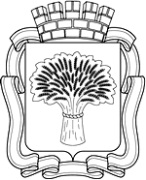 Российская ФедерацияАдминистрация города Канска
Красноярского краяПОСТАНОВЛЕНИЕ Российская ФедерацияАдминистрация города Канска
Красноярского краяПОСТАНОВЛЕНИЕ Российская ФедерацияАдминистрация города Канска
Красноярского краяПОСТАНОВЛЕНИЕ Российская ФедерацияАдминистрация города Канска
Красноярского краяПОСТАНОВЛЕНИЕ 29.04.2019 г.№375ОбозначениеВозрастная категорияМ-14Мальчики (2005 г.р. и моложе)Ж-14Девушки (2005 г.р. и моложе)М-18Юноши (2001 - 2004 г.р.)Ж-18Девушки (2001 - 2004 г.р.)М-21Мужчины (1985 – 2000 г.р.)Ж-21Женщины (1985 – 2000 г.р.)М-35Мужчины (1965 – 1984 г.р.)Ж-35Женщины (1965 – 1984 г.р.)М-55Мужчины (1964 г.р. и старше)Ж-55Женщины (1964 г.р. и старше)ОбозначениеВозрастная группаКоличество контрольных пунктовДлина дистанции по оптимальному пути (метров)Ж-14Девушки (2005 г.р. и моложе)62300М-14Мальчики (2005 г.р. и моложе)82600Ж-18Девушки (2001 - 2004 г.р.)113500М-18Юноши (2001 - 2004 г.р.)144300Ж-21Женщины (1985 – 2000 г.р.)134000М-21Мужчины (1985 – 2000 г.р.)174900Ж-35Женщины (1965 – 1984 г.р.)103250М-35Мужчины (1965 – 1984 г.р.)154500Ж-55Женщины (1964 г.р. и старше)92900М-55Мужчины (1964 г.р. и старше)113500п/пМероприятиясрокиОтветственный1.Направить Регламент Всероссийских массовых соревнований по спортивному ориентированию «Российский азимут-2019» руководителям образовательных организаций города10.05.2019Отдел ФКСиМП администрации г. Канска(Ю.А. Серезитинов)2.Провести акарицидную обработку территории Сосновый бордо 16.05.2019УС и ЖКХ (М.В. Боборик)3.Организовать субботник на территории Соснового борав рамках проведение двухмесячника санитарной очистки территорий города Канскдо 16.05.2019МКУ «Служба заказчика» администрации г. Канска(Я.А. Рыбакова)4.Сформировать состав судейской коллегиидо 16.05.2019МБУ СШ им. В.И. Стольникова (Р.Н. Семенюк)5.Оформить место проведения соревнований, размещение рекламыдо 16.05.2019МБУ СШ им. В.И. Стольникова (Р.Н. Семенюк)6.Организовать медицинское обслуживание соревнований18.05.2019КГБУЗ «Канская межрайонная больница»(А.В. Кудрявцев)7.Организовать работу со СМИ по освещению проведения соревнованийвесь подготовительный периодОтдел культуры(Н.А. Велищенко)8.Обеспечение безопасности движения и охраны общественного порядка на месте проведения соревнований18.05.2019МО МВД России «Канский»(А.В. Бескоровайный)9.Подготовка и организация торжественного открытия, закрытия соревнований18.05.2019МБУ «ММЦ»(М.Ю. Нашивочников)10.Подготовка музыкального сопровождения соревнований18.05.2019МБУ «ММЦ»(М.Ю. Нашивочников)11.Подготовка наградной стенки, пьедестала почетадо 18.05.2019МБУ СШ им. В.И. Стольникова (Р.Н. Семенюк)12.Организовать работу мандатной комиссии и ГСК18.05.2019МБУ СШВ.И. Стольникова (Р.Н. Семенюк)13.Подготовить дистанции к соревнованиям, осуществить печать карт для проведения соревнованийдо 18.05.2019МБУ СШ им. В.И.  Стольникова(Р.Н. Семенюк)